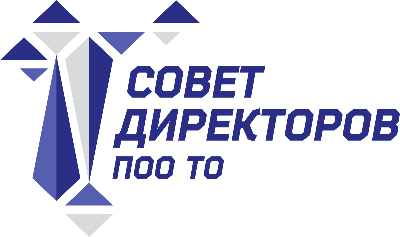 15.12.2023 г.Заседание Совета директоров ПОО ТОДата и время проведения: 15 декабря 2023 года, с 13.10 ч. до 15.10 ч.Место проведения: ГАПОУ ТО «Ишимский многопрофильный техникум», г. Ишим, ул. Деповская, 21, малый зал, кабинет № 11.Повестка:- Организация системы наставничества в учреждении среднего профессионального образования: сферы применения, формы и этапы. Докладчик - Поляков Станислав Александрович, директор ГАПОУ ТО «Тобольский многопрофильный техникум»;- Обучение наставников: перспективы реализации в системе СПО Тюменской области.Докладчик – Иванова Ирина Ивановна, генеральный директор АО "Центр опережающей профессиональной подготовки Тюменской области"; - Реализация практики наставничества через организацию Школы начинающего педагога.Докладчик – Костина Ульяна Николаевна, руководитель УМО ГАПОУ ТО «Ишимский многопрофильный техникум».- Объединяющая роль профессиональных образовательных организаций в патриотическом воспитании студентов. Докладчик – Борзенко Николай Фёдорович, заместитель директора по УПР ГАПОУ ТО «Тюменский техникум транспортных технологий и сервиса»;- Роль музейной и поисковой работы в патриотическом воспитании молодежи.Докладчик – Иванкова Анна Владимировна,директор ГАПОУ ТО «Ишимский медицинский колледж».- О выполнении плана мероприятий Совета директоров профессиональных образовательных организаций Тюменской области за 2023 г. План мероприятий Совета директоров профессиональных образовательных организаций Тюменской области на 2024 г. Докладчик – Конев Сергей Геннадьевич, председатель Совета директоров ПОО ТО, директор ГАПОУ ТО «Ишимский многопрофильный техникум».- План работы Совета директоров профессиональных образовательных организаций Тюменской области на 2024 г.Докладчик – Конев Сергей Геннадьевич, председатель Совета директоров ПОО ТО, директор ГАПОУ ТО «Ишимский многопрофильный техникум».– Разное: Противодействие коррупции, как одна из приоритетных задач государственного учреждения.Докладчик – Конев Сергей Геннадьевич, председатель Совета директоров ПОО ТО, директор ГАПОУ ТО «Ишимский многопрофильный техникум».